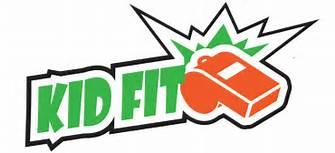 			SPORTS presents:Get ready for the Winter Season before Official Basketball Season starts by playing BIG3 3 vs. 3 basketball. Less on the floor means more space, more basketball touches, and more shots!  Work on your game with fun, challenging competitions & prizes!For:  Boys, 5th/6th grade, 7th/8th grade, 9th/10th grade Where:  West Chester East HS Main Gym, 450 Ellis Lane, West Chester, PAWhen:  Sundays 10/13, 10/27, 11/3, 11/10        12:00 noon – 1:30 PMWho:  Run by WC East Varsity Boys Coaches and T.D. Lion’s Kid Fit Sports What:  BIG3 →   3 vs. 3 Basketball Play, each week players are placed/choose balanced teams and play in a round robin format for that week’s BIG3 winner.  Games are timed.  Players will also take part in various individual competitions (free throw, 3-point, dribbling, game winner shots, hot shot, etc.) week to week to win prizesCost:  $50/player if mailed in before 10/9 or Venmo (@tdlions2), $55 via PayPal $60 if walk in registration, $20 per session/walk inMade payable to T. D. LionsMail to: P.O. Box 82, Westtown, PA 19395--------------------------------------------------------------------------------------------------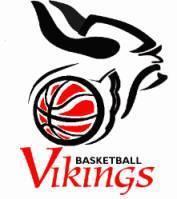 Web site